Culinary Arts Occupations 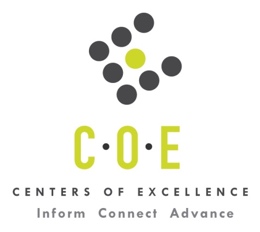 Labor Market Information Report Mission CollegePrepared by the San Francisco Bay Center of Excellence for Labor Market ResearchDecember 2020RecommendationBased on all available data, there appears to be an undersupply of Culinary Arts workers compared to the demand for this cluster of occupations in the Bay Region and in the Silicon Valley Sub-Region (Santa Clara County). There is a projected annual gap of about 11,033 students in the Bay Region and 2,732 students in the Silicon Valley Sub-Region.IntroductionThis report also provides student outcomes data on employment and earnings for TOP 1306.30-Culinary Arts programs in the state and region. It is recommended that these data be reviewed to better understand how outcomes for students taking courses on this TOP code compare to potentially similar programs at colleges in the state and region, as well as to outcomes across all CTE programs at Mission College and in the region. This report profiles Culinary Arts Occupations in the 12 county Bay Region and in the Silicon Valley Sub-Region for a proposed new program at Mission College.Occupational DemandTable 1. Employment Outlook for Culinary Arts Occupations in Bay RegionSource: EMSI 2020.3Bay Region includes: Alameda, Contra Costa, Marin, Monterey, Napa, San Benito, San Francisco, San Mateo, Santa Clara, Santa Cruz, Solano and Sonoma CountiesTable 2. Employment Outlook for Culinary Arts Occupations in Silicon Valley Sub-RegionSource: EMSI 2020.3Silicon Valley Sub-Region includes: Santa Clara CountyJob Postings in Bay Region and Silicon Valley Sub-RegionTable 3. Number of Job Postings by Occupation for latest 12 months (November 2019 - October 2020)Source: Burning GlassTable 4a. Top Job Titles for Culinary Arts Occupations for latest 12 months (November 2019 - October 2020)    Bay RegionTable 4b. Top Job Titles for Culinary Arts Occupations for latest 12 months (November 2019 - October 2020) Silicon Valley Sub-RegionSource: Burning GlassIndustry ConcentrationTable 5. Industries hiring Culinary Arts Workers in Bay RegionSource: EMSI 2020.3Table 6. Top Employers Posting Culinary Arts Occupations in Bay Region and Silicon Valley Sub-Region (November 2019 - October 2020)Source: Burning GlassEducational SupplyThere are six (6) community colleges in the Bay Region issuing 308 awards on average annually (last 3 years ending 2018-19) on TOP 1306.30-Culinary Arts. In the Silicon Valley Sub-Region there are no community colleges issuing awards on average annually (last 3 years) on this TOP code. There are five (5) other CTE Educational Institutions in the Bay Region issuing 373 awards on average annually (last 3 years ending 2016-17) on TOP 1306.00 - Nutrition, Foods, and Culinary Arts. There is one (1) other CTE Educational Institution in the Silicon Valley Sub-Region issuing 21 awards on average annually (last 3 years) on this TOP code. There is one (1) institution in the Bay Region issuing 80 Bachelor’s Degrees on average annually (last 3 years ending 2018-19) on TOP 1306.00 - Nutrition, Foods, and Culinary Arts.  Table 7a. Community College Awards on TOP 1306.30-Culinary Arts in Bay RegionSource: Data Mart Note: The annual average for awards is 2016-17 to 2018-19.Table 7b. Other CTE Institution Awards on TOP 1306.00 - Nutrition, Foods, and Culinary Arts in Bay RegionSource: Data Mart Note: The annual average for awards is 2014-15 to 2016-17.Table 7c. Bachelor’s Degree Awards on 1306.00 - Nutrition, Foods, and Culinary Arts in Bay AreaSource: Data Mart Note: The annual average for awards is 2014-15 to 2016-17.Gap AnalysisBased on the data included in this report, there is a large labor market gap in the Bay Region with 11,794 annual openings for the Culinary Arts occupational cluster and 761 annual (3-year average) awards from community colleges and other institutions for an annual undersupply of 11,033 students. In the Silicon Valley Sub-Region, there is also a gap with 2,753 annual openings and 21 annual (3-year average) awards from community colleges and other institutions for an annual undersupply of 2,732 students.Student OutcomesTable 8. Four Employment Outcomes Metrics for Students Who Took Courses on TOP 1306.30-Culinary ArtsSource: Launchboard Pipeline (version available on August 2020)Skills, Certifications and EducationTable 9. Top Skills for Culinary Arts Occupations in Bay Region (November 2019 - October 2020)Source: Burning GlassTable 10. Certifications for Culinary Arts Occupations in Bay Region (November 2019 - October 2020)Note: 78% of records have been excluded because they do not include a certification. As a result, the chart below may not be representative of the full sample.Source: Burning GlassTable 11. Education Requirements for Culinary Arts Occupations in Bay Region (November 2019 - October 2020)Note: 67% of records have been excluded because they do not include a degree level. As a result, the chart below may not be representative of the full sample.Source: Burning GlassMethodologyOccupations for this report were identified by use of skills listed in O*Net descriptions and job descriptions in Burning Glass. Labor demand data is sourced from Economic Modeling Specialists International (EMSI) occupation data and Burning Glass job postings data. Educational supply and student outcomes data is retrieved from multiple sources, including CTE Launchboard and CCCCO Data Mart.SourcesO*Net OnlineLabor Insight/Jobs (Burning Glass) Economic Modeling Specialists International (EMSI)  CTE LaunchBoard www.calpassplus.org/Launchboard/ Statewide CTE Outcomes SurveyEmployment Development Department Unemployment Insurance DatasetLiving Insight Center for Community Economic DevelopmentChancellor’s Office MIS systemContactsFor more information, please contact:Doreen O’Donovan, Research Analyst, for Bay Area Community College Consortium (BACCC) and Centers of Excellence (CoE), doreen@baccc.net or (831) 479-6481John Carrese, Director, San Francisco Bay Center of Excellence for Labor Market Research, jcarrese@ccsf.edu or (415) 267-6544Chefs and Head Cooks (35-1011): Direct and may participate in the preparation, seasoning, and cooking of salads, soups, fish, meats, vegetables, desserts, or other foods.  May plan and price menu items, order supplies, and keep records and accounts. Entry-Level Educational Requirement: High school diploma or equivalentTraining Requirement: NonePercentage of Community College Award Holders or Some Postsecondary Coursework: 40%First-Line Supervisors of Food Preparation and Serving Workers (35-1012): Directly supervise and coordinate activities of workers engaged in preparing and serving food.Entry-Level Educational Requirement: High school diploma or equivalentTraining Requirement: NonePercentage of Community College Award Holders or Some Postsecondary Coursework: 39%Food Preparation Workers (35-2021): Perform a variety of food preparation duties other than cooking, such as preparing cold foods and shellfish, slicing meat, and brewing coffee or tea.Entry-Level Educational Requirement: No formal educational credentialTraining Requirement: Short-term on-the-job trainingPercentage of Community College Award Holders or Some Postsecondary Coursework: 27%Cooks, Institution and Cafeteria (35-2012): Prepare and cook large quantities of food for institutions, such as schools, hospitals, or cafeterias.Entry-Level Educational Requirement: No formal educational credentialTraining Requirement: Short-term on-the-job trainingPercentage of Community College Award Holders or Some Postsecondary Coursework: 24%Occupation 2019 Jobs2024 Jobs5-Yr Change5-Yr % Change5-Yr Open-ingsAverage Annual Open-ings25% Hourly WageMedian Hourly WageChefs and Head Cooks 7,393  7,995 6028% 5,635  1,127 $16.05$26.40First-Line Supervisors of Food Preparation and Serving Workers 22,477  25,103 2,62612% 20,800  4,160 $15.08$19.20Food Preparation Workers 26,588  28,770 2,1828% 26,104  5,221 $13.18$15.07Cooks, Institution and Cafeteria 7,357  8,279 92213% 6,433  1,287 $14.85$17.91TOTAL 63,815  70,146 6,33110% 58,972  11,794 $14.38$18.16Occupation 2019 Jobs2024 Jobs5-Yr Change5-Yr % Change5-Yr Open-ingsAverage Annual Open-ings25% Hourly WageMedian Hourly WageChefs and Head Cooks 1,195  1,328 13411% 959  192 $20.53$25.12First-Line Supervisors of Food Preparation and Serving Workers 4,520  5,138 61814% 4,307  861 $15.94$21.57Food Preparation Workers 6,791  7,397 6069% 6,737  1,347 $12.98$15.74Cooks, Institution and Cafeteria 1,876  2,205 32918% 1,764  353 $14.41$18.39TOTAL 14,381  16,068 1,68612% 13,766  2,753 $14.73$18.70OccupationBay RegionSilicon Valley Sub-RegionFirst-Line Supervisors of Food Preparation and Serving Workers6,5401,440Chefs and Head Cooks2,404639Food Preparation Workers2,115507Cooks, Institution and Cafeteria247   TOTAL11,0832,593Common TitleBayCommon TitleBayShift Leader367Restaurant Shift Leader85Sous Chef291Sushi Chef80Shift Lead224Chef De Partie78Executive Chef198Night Crew Team Member77Kitchen Crew Member184Supervisor75Chef174Food Store Delivery71Associate Team Leader165Food Service Team Leader69Shift Supervisor151Shift Lead - In67Full Service Shopper115Executive Sous Chef62Team Leader112Restaurant Supervisor58Food & Beverage Team Leader104Kitchen Assistant58Chef De Cuisine104Expeditor/Expo52Multi-Unit Team Leader88Food Preparation51Kitchen Staff88Starbucks/Jamba Juice Department45Common TitleSilicon ValleyCommon TitleSilicon ValleyShift Leader84Expeditor/Expo19Sous Chef69Food & Beverage Team Leader18Executive Chef66Executive Sous Chef17Chef48Supervisor16Kitchen Crew Member47Shift Supervisor16Shift Lead37Kitchen Assistant16Sushi Chef32Food Preparation16Chef De Cuisine32Multi-Unit Team Leader15Team Leader23Cold Food Salad15Restaurant Supervisor23Night Crew Team Member14Restaurant Shift Leader23Captain, Catering14Associate Team Leader23Restaurant Management13Kitchen Staff19Shift Lead - In12Food Unit Lead19Kitchen Supervisor12Industry – 6 Digit NAICS (No. American Industry Classification) CodesJobs in Industry (2019)Jobs in Industry (2024)% Change (2019-24)% Occupation Group in Industry (2019)Full-Service Restaurants14,724 15,558 6%23%Limited-Service Restaurants13,053 14,075 8%20%Supermarkets and Other Grocery (except Convenience) Stores5,614 5,898 5%9%Snack and Nonalcoholic Beverage Bars4,812 5,608 17%8%Food Service Contractors4,456 5,301 19%7%Caterers2,462 2,628 7%4%Elementary and Secondary Schools (Local Government)2,085 2,044 -2%3%Hotels (except Casino Hotels) and Motels1,899 1,949 3%3%Nursing Care Facilities (Skilled Nursing Facilities)1,057 1,054 0%2%Assisted Living Facilities for the Elderly886 984 11%1%Drinking Places (Alcoholic Beverages)718 791 10%1%Local Government, Excluding Education and Hospitals666 674 1%1%General Medical and Surgical Hospitals644 620 -4%1%Continuing Care Retirement Communities623 745 20%1%EmployerBayEmployerBayEmployerSilicon ValleyStarbucks Coffee Company658Noahs New York Bagels52Starbucks Coffee Company212H&R Block395CEC Entertainment51Compass Group North America134Marriott International Incorporated381Banfield Pet Hospital48Marriott International Incorporated87Target336Club Demonstration Services47H&R Block66Whole Foods Market, Inc.317Mod Pizza44Whole Foods Market, Inc.62Compass Group North America308Subway40Target55Peet's Coffee186Ike's Love And Sandwiches40Guckenheimer35Amazon183Cozymeal40Aramark26Jack in the Box123Benihana40Peet's Coffee22Panera Bread120Macy's37Jack in the Box21Habit Burger Grill93Pizza Hut35Club Demonstration Services19Sodexo77Hyatt35Sodexo18Vitality Bowls California72Raley Family Of Fine Stores34Panda Express18Guckenheimer71Nothing Bundt Cakes32Levy17Aramark67Jamba Juice31Amazon15Taco Bell66Raley's Supermarkets30The Counter Burgers14Panda Express63Safeway Incorporated29Brookdale Senior Living14CollegeSub-RegionAssociatesCertificate Low UnitNoncreditTotalCabrilloSC - Monterey122739Contra CostaEast Bay32630Diablo ValleyEast Bay73441LaneyEast Bay193149San FranciscoMid-Peninsula2323San Francisco CtrsMid-Peninsula4040Santa RosaNorth Bay7542586Total Bay RegionTotal Bay Region7117265308Total Silicon Valley Sub-RegionTotal Silicon Valley Sub-Region0000CollegeSub-RegionAssociate DegreeAward < 1 academic yrAward 1 < 2 academic yrsGrand TotalArgosy University-The Art Institute of California-San FranciscoMid-Peninsula30434Argosy University-The Art Institute of California-Silicon ValleySilicon Valley18321CET-SobratoSanta Cruz - Monterey2424International Culinary Center-CaliforniaSilicon Valley122122Le Cordon Bleu College of Culinary Arts-San FranciscoMid-Peninsula8884172Total Bay RegionTotal Bay Region13614691373Total Silicon Valley Sub-RegionTotal Silicon Valley Sub-Region180321CollegeSub-RegionBachelor’s DegreeUniversity of California-BerkeleyEast Bay80Total Bay RegionTotal Bay Region80Total Silicon Valley Sub-RegionTotal Silicon Valley Sub-Region02017-18Bay 
All CTE ProgramsMission College All CTE ProgramsState 1306.30Bay 1306.30Silicon Valley  1306.30Mission College 1306.30% Employed Four Quarters After Exit67%77%55%57%59%59%Median Quarterly Earnings Two Quarters After Exit$11,466$10,336$6,235$7,228n/an/aMedian % Change in Earnings31%49%25%18%n/an/a% of Students Earning a Living Wage53%66%35%32%n/an/aSkillPostingsSkillPostingsSkillPostingsCooking3,172Guest Services764Inventory Management352Customer Service2,663Cost Control696Food Industry Knowledge350Scheduling1,981Food Service Experience670Basic Mathematics347Cleaning1,963Cash Management648Hazard Analysis Critical Control Point (HACCP)347Retail Industry Knowledge1,902Restaurant Experience580Point of Sale System337Cash Handling1,747Supervisory Skills552Quality Assurance and Control335Food Preparation1,667Sales Goals529Sales Trend Analysis335Food Safety1,594Restaurant Management489Repair326Staff Management959Purchasing473Onboarding311Merchandising947Quality Management444Inventory Control306Customer Contact841Tax Preparation397Performance Analysis286Lifting Ability840Machinery392Asset Protection282Budgeting778Performance Appraisals380Employee Training258Sales771Safety Training375Meal Preparation225Store Operations769Product Knowledge371Product Sales216CertificationPostingsCertificationPostingsFood Handler Certification892Security Clearance14ServSafe828Certified Executive Chef14Driver's License472Cash Handling Certification13Food Service Certification337Pharmacy Technician Certification Board (PTCB)11Certified Barista266Leadership In Energy And Environmental Design (LEED) Certified11First Aid Cpr Aed68Registered Dietitian10Certified Dietary Manager35Personal Fitness Trainer Certification10Training For Intervention Procedures (TIPS) Certification28Environmental Protection Agency Certification9Certified Industrial Hygienist21Certified Sous Chef9Alcohol Awareness Certification21Property and Casualty License8Certified Hazardous Materials Manager20Project Management Certification8OSHA Forklift Certification15Licensed Vocational Nurse (LVN)8Education (minimum advertised)Latest 12 Mos. PostingsPercent 12 Mos. PostingsHigh school or vocational training2,33065%Associate Degree52514%Bachelor’s Degree or Higher76921%